
                                 Province of the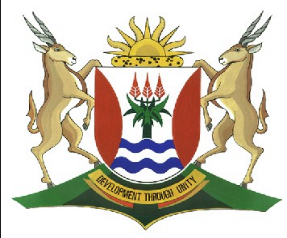 EASTERN CAPEEDUCATIONDIRECTORATE SENIOR CURRICULUM MANAGEMENT (SEN-FET)HOME SCHOOLING SELF-STUDY WORKSHEETSUBJECTBUSINESS STUDIESGRADE12DATE21/04/2020TOPICBUSINESS VENTURESTERM 1REVISIONTERM 2 CONTENTXTIME ALLOCATIONI HOUR                                               MARKS: 100TIPS TO KEEP HEALTHY1.  WASH YOUR HANDS thoroughly with soap and water for at least 20 seconds.  Alternatively, use hand sanitizer with an alcohol content of at least 60%.2.  PRACTICE SOCIAL DISTANCING – keep a distance of 1m away from other people.3.  PRACTISE GOOD RESPIRATORY HYGIENE:  cough or sneeze into your elbow or tissue and dispose of the tissue immediately after use.4.  TRY NOT TO TOUCH YOUR FACE.  The virus can be transferred from your hands to your nose, mouth and eyes. It can then enter your body and make you sick. 5.  STAY AT HOME. TIPS TO KEEP HEALTHY1.  WASH YOUR HANDS thoroughly with soap and water for at least 20 seconds.  Alternatively, use hand sanitizer with an alcohol content of at least 60%.2.  PRACTICE SOCIAL DISTANCING – keep a distance of 1m away from other people.3.  PRACTISE GOOD RESPIRATORY HYGIENE:  cough or sneeze into your elbow or tissue and dispose of the tissue immediately after use.4.  TRY NOT TO TOUCH YOUR FACE.  The virus can be transferred from your hands to your nose, mouth and eyes. It can then enter your body and make you sick. 5.  STAY AT HOME. TIPS TO KEEP HEALTHY1.  WASH YOUR HANDS thoroughly with soap and water for at least 20 seconds.  Alternatively, use hand sanitizer with an alcohol content of at least 60%.2.  PRACTICE SOCIAL DISTANCING – keep a distance of 1m away from other people.3.  PRACTISE GOOD RESPIRATORY HYGIENE:  cough or sneeze into your elbow or tissue and dispose of the tissue immediately after use.4.  TRY NOT TO TOUCH YOUR FACE.  The virus can be transferred from your hands to your nose, mouth and eyes. It can then enter your body and make you sick. 5.  STAY AT HOME. TIPS TO KEEP HEALTHY1.  WASH YOUR HANDS thoroughly with soap and water for at least 20 seconds.  Alternatively, use hand sanitizer with an alcohol content of at least 60%.2.  PRACTICE SOCIAL DISTANCING – keep a distance of 1m away from other people.3.  PRACTISE GOOD RESPIRATORY HYGIENE:  cough or sneeze into your elbow or tissue and dispose of the tissue immediately after use.4.  TRY NOT TO TOUCH YOUR FACE.  The virus can be transferred from your hands to your nose, mouth and eyes. It can then enter your body and make you sick. 5.  STAY AT HOME. INSTRUCTIONSINSTRUCTIONS AND INFORMATION   1Answer ALL questions in the ANSWER BOOK. Number the answers correctly according to the numbering system used in this question paper. NO marks will be awarded for answers that are numbered incorrectlyRead the instructions for each question carefully and take particular note of what is required. Except where other instructions are given, answers must be in full sentences.Use the mark allocation and nature of each question to determine the length and depth of an answer.Write neatly and legibly.TIPS TO KEEP HEALTHY1.  WASH YOUR HANDS thoroughly with soap and water for at least 20 seconds.  Alternatively, use hand sanitizer with an alcohol content of at least 60%.2.  PRACTICE SOCIAL DISTANCING – keep a distance of 1m away from other people.3.  PRACTISE GOOD RESPIRATORY HYGIENE:  cough or sneeze into your elbow or tissue and dispose of the tissue immediately after use.4.  TRY NOT TO TOUCH YOUR FACE.  The virus can be transferred from your hands to your nose, mouth and eyes. It can then enter your body and make you sick. 5.  STAY AT HOME. TIPS TO KEEP HEALTHY1.  WASH YOUR HANDS thoroughly with soap and water for at least 20 seconds.  Alternatively, use hand sanitizer with an alcohol content of at least 60%.2.  PRACTICE SOCIAL DISTANCING – keep a distance of 1m away from other people.3.  PRACTISE GOOD RESPIRATORY HYGIENE:  cough or sneeze into your elbow or tissue and dispose of the tissue immediately after use.4.  TRY NOT TO TOUCH YOUR FACE.  The virus can be transferred from your hands to your nose, mouth and eyes. It can then enter your body and make you sick. 5.  STAY AT HOME. TIPS TO KEEP HEALTHY1.  WASH YOUR HANDS thoroughly with soap and water for at least 20 seconds.  Alternatively, use hand sanitizer with an alcohol content of at least 60%.2.  PRACTICE SOCIAL DISTANCING – keep a distance of 1m away from other people.3.  PRACTISE GOOD RESPIRATORY HYGIENE:  cough or sneeze into your elbow or tissue and dispose of the tissue immediately after use.4.  TRY NOT TO TOUCH YOUR FACE.  The virus can be transferred from your hands to your nose, mouth and eyes. It can then enter your body and make you sick. 5.  STAY AT HOME. TIPS TO KEEP HEALTHY1.  WASH YOUR HANDS thoroughly with soap and water for at least 20 seconds.  Alternatively, use hand sanitizer with an alcohol content of at least 60%.2.  PRACTICE SOCIAL DISTANCING – keep a distance of 1m away from other people.3.  PRACTISE GOOD RESPIRATORY HYGIENE:  cough or sneeze into your elbow or tissue and dispose of the tissue immediately after use.4.  TRY NOT TO TOUCH YOUR FACE.  The virus can be transferred from your hands to your nose, mouth and eyes. It can then enter your body and make you sick. 5.  STAY AT HOME. QUESTION 1:  BUSINESS VENTURES  (MANAGEMENT AND LEADERSHIP)  QUESTION 1:  BUSINESS VENTURES  (MANAGEMENT AND LEADERSHIP)  QUESTION 1:  BUSINESS VENTURES  (MANAGEMENT AND LEADERSHIP)  1.1Identify the type of leadership style applied in each of the following statements.Identify the type of leadership style applied in each of the following statements.1.1.1The ability to influence others based on personal charm and inspiration.1.1.2The Chief Executive Officer (CEO) wants to consult with all stakeholders to achieve specific production targets.1.1.3A principal at a school who instructs educators without accepting inputs from them.1.1.4This type of leadership expects followers to follow and respect rules.1.1.5Employees work on their own, make their own decision and even set their own deadlines.                                                                                                                                              (5 x 2)(10)1.2Differentiate between leadership and management.                                                                          (6 x 2)Differentiate between leadership and management.                                                                          (6 x 2)(12)1.3Read the scenario below and answer the questions that follow.Read the scenario below and answer the questions that follow.1.3.1Identify the leadership style used by Sizwe.(2)1.3.2Evaluate the impact of Sizwe’s leadership style on his business as indicated in the scenario above.                                                                                                                              (6 x 2)(12)1.3.3Suggest TWO situations in which this leadership style can be applied.                          (2 x 2)(4)1.4Discuss the effect of personal attitude in successful leadership.                                                      (6 x 2)Discuss the effect of personal attitude in successful leadership.                                                      (6 x 2)(12)1.5Evaluate the democratic leadership style.                                                                                         (4 x 2)Evaluate the democratic leadership style.                                                                                         (4 x 2)(8)EC June 2017EC June 2017[60]QUESTION 2:  BUSINESS VENTURES (INSURANCE)     QUESTION 2:  BUSINESS VENTURES (INSURANCE)     QUESTION 2:  BUSINESS VENTURES (INSURANCE)     DBE Nov 2017DBE Nov 2017Insurance companies offer a variety of insurance products that are vital to businesses.  Some businesses argue that insurance and assurance decrease their profit, while others feel that insurance products provide peace of mind for any eventuality. Businesses are also required to contribute to compulsory insurance. Insurance companies offer a variety of insurance products that are vital to businesses.  Some businesses argue that insurance and assurance decrease their profit, while others feel that insurance products provide peace of mind for any eventuality. Businesses are also required to contribute to compulsory insurance. With reference to the scenario above, write an essay on the following aspects:With reference to the scenario above, write an essay on the following aspects:Distinguish between insurance and assurance.Distinguish between insurance and assurance.Discuss the THREE types of compulsory insurance.  Discuss the THREE types of compulsory insurance.  Elaborate on the meaning of the average clause and explain how it is calculated.Elaborate on the meaning of the average clause and explain how it is calculated.Evaluate the positive impact of insurance on businesses.Evaluate the positive impact of insurance on businesses.[40]TOTAL [100]TOTAL [100]